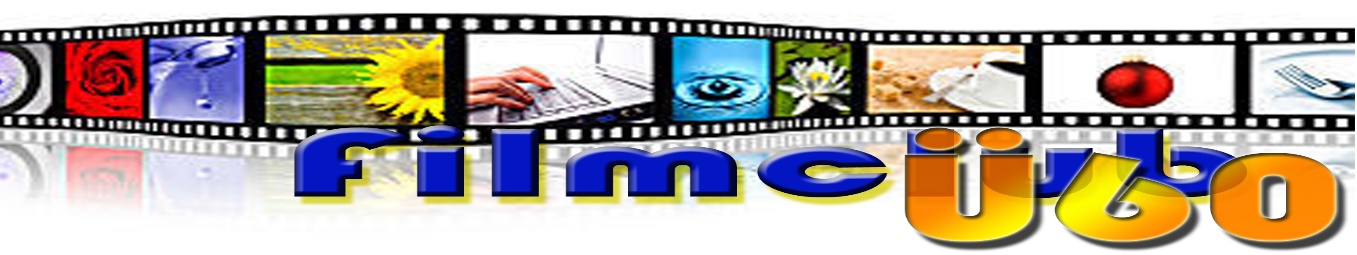 KINO DES SENIORENBEIRATESDER STADT KAUFBEUREN VHS-Volkshochschule Spitaltor 5Obergeschoss Großer Saal14 Uhr im Café „Kirschkern“ bei einem Glas Prosecco oder einer Tasse Kaffee15 Uhr Filmvorführung im Großen SaalTERMINPLAN FÜR DIE VORFÜHRUNGEN 2024Samstag, 20.Jan. „Meine Tochter und ich“ Komödie 1963Samstag, 17.Febr. „Der Rosengarten der Madame Vernet“ Tragikomödie 2020Samstag, 16.März „Das Wunder von Manhatten“ Komödie 1994Samstag, 20.April „Grüner wird`s nicht, sagte der Gärtner, und flog davon“ Komödie 2018Samstag, 25.Mai „Ein Sommer in der Provence“ Komödie 2014Samstag, 15.Juni „Fahrenheit 451“ Science-Fiction 1966Samstag, 20.Juli „Ein Fisch namens Wanda“ Kriminalkomödie 1987August – SommerpauseSamstag, 21.September „Edie-Für Träume ist es nie zu spät“ Filmdrama 2017Samstag, 19.Oktober „Die Unbeugsamen“ Dokumentarfilm 2020/21Samstag, 16.November „Birnenkuchen mit Lavendel“ Komödie 2015Samstag, 21.Dezember „Charles Dickens: Der Mann, der Weihnachten erfand“ Filmbiografie 2017Werden Sie Mitglied durch einen Beitrag - für 6 Teilnahmen 21 Euro. Sie bekommen eine Wertekarte